Unit 1:  Chapter 3 - Polynomials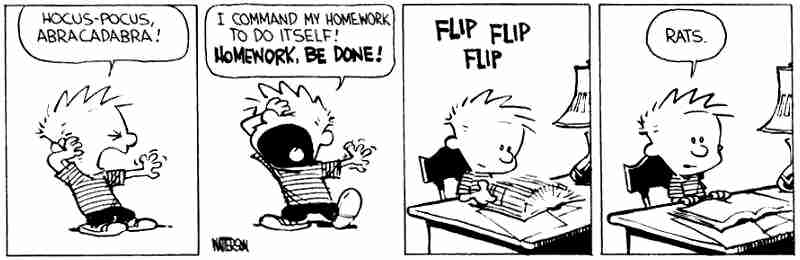 LessonDescription of Topic / ActivitiesSectionPage Textbook Exercises1Working with Exponents3.2114# 1-6, 7ace, 9-122-3Exponent Laws3.3126# 1-10, 13 Journal Entry:  Communicate Your Understanding C34Quiz 1 –3.2-3.3Communicate with Algebra3.4134# 1-7, 9, 12-135Collect Like Terms3.5151# 1-8, 9-10  Journal Entry:  Communicate Your Understanding C26Add & Subtract Polynomials3.6157# 1, 2acef, 3, 4ade, 5aceg, 6-7, 97Distribution Property Expand and Simplify polynomials3.7166# 3-9(bdf), 10, 12-13, 15bcgh, 16ac, 17-188Quiz 2- 3.4-3.7Review PeriodSummary of Unit 1 Learning Goals174 # 3-8, 10, 13, 15-7, 19-209EvaluationTest : Chapter 3